Public Works 120 Ramsdell St · Fircrest · WA 98466 · Mlg: 115 Ramsdell St · Fircrest · WA 98466 · (253) 564-8900 Ph. · (253) 564-3640 Fax · PublicWorks@cityoffircrest.net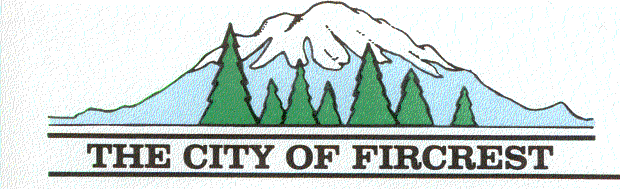 	Property Location:														Property Owner:														Phone: 						Email:							Contractor:														Phone:						Email:							BACKFLOW DEVICEMake: 				    Model:			 Serial #: 			 Size:		“Location of Assembly:Hazard Type: 	  DCVA	    RPBA	        PVA		Other:Prevention Device For:                                                                        (irrigation, swimming pool, fire system, etc)This is a New Installation			Permit Fee: $45.00 (due at time of application)This is a Replacement			Replacing Device Serial #:							(No fee required for replacement)					(Must be on file)Per FMC 21.05 and WAC 246-290-490:Your Backflow Prevention Device MUST be Inspected by Public Works – DO NOT BACKFILL until inspection is complete.  CALL (253) 564-8900 to schedule your inspection.Your Backflow Prevention Assembly Device MUST BE TESTED by a State Certified Backflow Assembly Tester, a copy of your test MUST be on file at the City of Fircrest.Your Backflow Prevention Assembly Device MUST BE TESTED annually by a State Certified Backflow Assembly Tester, a copy of your “passed” annual test MUST be on file with the City of Fircrest.  Failure to have a passed, annual test will result in a discontinuance of water service.Applicant’s Signature:							     Date:				For Office Use:	Date of Inspection:InspectorMake of DeviceModel of Device